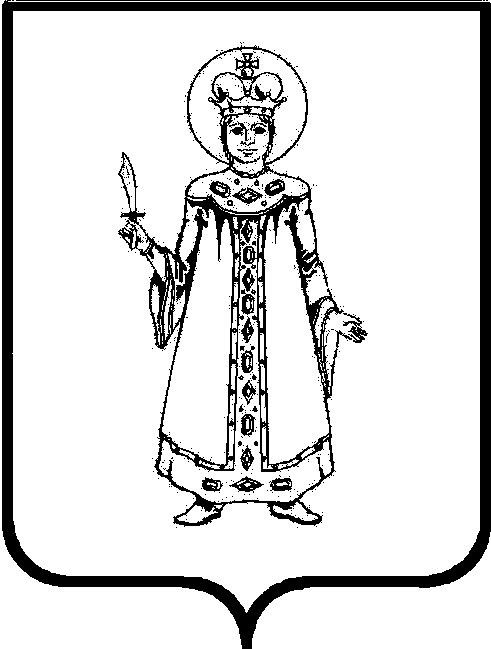 П О С Т А Н О В Л Е Н И ЕАДМИНИСТРАЦИИ СЛОБОДСКОГО СЕЛЬСКОГО ПОСЕЛЕНИЯ УГЛИЧСКОГО МУНИЦИПАЛЬНОГО РАЙОНАот  10.01.2024   № 2Об утверждении Плана противодействия коррупции в Администрации Слободского сельского поселения на 2024 годВ соответствии с Федеральным законом от 25.12.2008 №273-ФЗ «О противодействии коррупции», Указом Президента РФ от 16.08.2021 № 478 «О национальном плане противодействия коррупции на 2021-2024 годы», Законом Ярославской области от 09.09.2009 №40-з «О мерах по противодействию коррупции в Ярославской области», в целях обеспечения комплексного подхода к реализации мер по противодействию коррупции в Администрации Слободского сельского поселенияАДМИНИСТАРЦИЯ ПОСЕЛЕНИЯ ПОСТАНОВЛЯЕТ:1.	Утвердить прилагаемый План противодействия коррупции в Администрации Слободского сельского поселения на 2024 год.	2. Признать утратившим силу постановление Администрации Слободского сельского поселения от 10.01.2023 № 1-а  «Об утверждении Плана противодействия коррупции в Администрации Слободского сельского поселения на 2023 год».3. Контроль за исполнением настоящего постановления возложить на главного специалиста по кадровым и архивным вопросам и делопроизводству Субботину А.В.4.	Опубликовать настоящее постановление в «Информационном вестнике Слободского сельского поселения» и разместить на официальном сайте Администрации Слободского сельского поселения.5. Настоящее постановление вступает в силу с момента официального опубликования и распространяет свое действие на правоотношения, возникшие с 01 января 2024  года.Глава Слободского сельского поселения    			         М.А. Аракчеева Утвержден                                                                                                                                                                                                                                                           постановлением Администрации     Слободского сельского поселения                                                                                                от 10.01.2024 № 2ПЛАН
противодействия коррупции Администрации Слободского сельского поселения на 2024 год№№ ппНаименование мероприятияСрок исполнения мероприятияИсполнитель мероприятияОжидаемый результат12345Национальный план противодействия коррупции, областная целевая программа и план противодействия коррупции Администрации Слободского сельского поселенияНациональный план противодействия коррупции, областная целевая программа и план противодействия коррупции Администрации Слободского сельского поселенияНациональный план противодействия коррупции, областная целевая программа и план противодействия коррупции Администрации Слободского сельского поселенияНациональный план противодействия коррупции, областная целевая программа и план противодействия коррупции Администрации Слободского сельского поселенияНациональный план противодействия коррупции, областная целевая программа и план противодействия коррупции Администрации Слободского сельского поселенияРеализация Национального плана противодействия коррупции В установленные в плане срокиИ.о. Заместителя Главы –главного бухгалтера Пенькова О.Н. - председатель комиссии,Субботина А.В. – главный специалист по кадровым и архивным вопросам и делопроизводствуПовышение уровня профилактики коррупцииВнесение изменений в План противодействия коррупции Администрации Слободского сельского поселения на 2024 годВ течение года, по мере необходимостиСубботина А.В. – главный специалист по кадровым и архивным вопросам и делопроизводствуАктуализация направлений антикоррупционной политикиОрганизация и проведение заседаний Комиссии по противодействию коррупции в Администрации Слободского сельского поселенияНе реже, чем 1 раз в квартал, согласно утвержденному плану работ КомиссииИ.о. Заместителя Главы –главного бухгалтера Пенькова О.Н. председатель комиссии, Субботина А.В. – главный специалист по кадровым и архивным вопросам и делопроизводствуОбеспечение координации антикоррупционной деятельностиАнтикоррупционная экспертизаАнтикоррупционная экспертизаАнтикоррупционная экспертизаАнтикоррупционная экспертизаАнтикоррупционная экспертизаПроведение антикоррупционной экспертизы нормативных правовых актов и проектов нормативных правовых актов В течение года, по мере поступления, в установленные срокиБеляков Д.Н., консультантВыявление и устранение коррупциогенных факторовАнтикоррупционный мониторингАнтикоррупционный мониторингАнтикоррупционный мониторингАнтикоррупционный мониторингАнтикоррупционный мониторингПроведение антикоррупционного мониторинга и представление отчета о ходе реализации мер по противодействию коррупции Ежеквартально:
до 15 апреля – за три месяца;- до 15 июля – за шесть месяцев;- до 15 октября – за девять месяцев;- до 25 января года, следующего за отчетным, – за годИ.о. Заместителя Главы – главного бухгалтера Пенькова О.Н.  - председатель комиссии,Субботина А.В. – главный специалист по кадровым и архивным вопросам и делопроизводствуФормирование объективной оценки реализации государственной политики по противодействию коррупцииМониторинг системы обратной связи с получателями муниципальных услугВ течение годаИ.о. Заместителя Главы –главного бухгалтера Пенькова О.Н.., председатель комиссии,подведомственные учреждения предоставляющие муниципальные услугиОбеспечение независимой оценки антикоррупционной деятельностиПроведение мониторинга эффективности использования муниципального имуществаВ течение годаИ.о. Заместителя Главы –главного бухгалтера Пенькова О.Н., председатель комиссии по осуществлению закупок для обеспечения муниципальных нужд поселенияОбеспечение независимой оценки антикоррупционной деятельностиМониторинг качества предоставления муниципальных услуг До 01 октябряИ.о. Заместителя Главы – главного бухгалтера Пенькова О.Н., председатель комиссииОбеспечение независимой оценки антикоррупционной деятельностиМониторинг участия лиц, замещающих муниципальные должности области и должности муниципальной службы области, в управлении коммерческими и некоммерческими организациями с целью выявления и предупреждения коррупционных рисков и коррупционных правонарушений (подпункт «б» пункта 25 Национального плана)До 30 маяСубботина А.В.- главный специалист по кадровым и архивным вопросам и делопроизводствуОбеспечение реализации требований законодательства о противодействии коррупцииАнтикоррупционное просвещение и образованиеАнтикоррупционное просвещение и образованиеАнтикоррупционное просвещение и образованиеАнтикоррупционное просвещение и образованиеАнтикоррупционное просвещение и образованиеОбеспечение антикоррупционного просвещения населения (посредством прямых линий, средств наглядной агитации и других форм).Обеспечение участия муниципальных служащих и работников, в должностные обязанности которых входит участие в противодействии коррупции, в мероприятиях по профессиональному развитию в области противодействия коррупции, в том числе их обучение по дополнительным профессиональным программам в области противодействия коррупции (подп. «а» пункта 39 Национального плана).Обеспечение участия лиц, впервые поступивших на муниципальную службу или на работу в соответствующие организации и замещающих должности, связанные с соблюдением антикоррупционных стандартов, в мероприятиях по профессиональному развитию в области противодействия коррупции (подпункт «б» пункта 39 Национального плана).Обеспечение участия муниципальных служащих и работников, в должностные обязанности которых входит участие в проведении закупок товаров, работ, услуг для обеспечения муниципальных нужд, в мероприятиях по профессиональному развитию в области противодействия коррупции, в том числе их обучение по дополнительным профессиональным программам в области противодействия коррупции (подпункт «в» пункта 39 Национального плана).В течение годаСубботина А.В. – главный специалист по кадровым и архивным вопросам и делопроизводствуФормирование антикоррупционного мировоззрения и повышение общего уровня правосознания  муниципальных служащих Оказание муниципальным служащим консультативной, информационной и иной помощи по вопросам, связанным с соблюдением требований к служебному поведению, ограничений и запретов, исполнения обязанностей, установленных в целях противодействия коррупцииВ течение годаСубботина А.В.- главный специалист по кадровым и архивным вопросам и делопроизводству Обеспечение реализации требований законодательства о противодействии коррупцииОрганизация предоставления бесплатной юридической помощи отдельным категориям граждан на территории Слободского сельского поселения в соответствии с действующим законодательствомПо отдельному графикуБеляков Д.Н., консультантФормирование антикоррупционного мировоззрения и повышение общего уровня правосознания и правовой культуры гражданПроведение мероприятий разъяснительного, просветительского и воспитательного характера (лекции, семинары, уроки и др.) в образовательных организациях с использованием, в том числе, интернет-пространства, направленных на создание в обществе атмосферы нетерпимости к коррупционным проявлениямВ течение годаМБУ «Покровский дом культуры»Обеспечение  противодействия коррупционным проявлениямОпубликование на официальном сайте Администрации Слободского сельского поселения в информационно-телекоммуникационной сети «Интернет» просветительских материалов, направленных на борьбу с проявлениями коррупции В течение годаСубботина А.В.- главный специалист по кадровым и архивным вопросам и делопроизводствуПовышение информационной открытости деятельности Администрации поселения по противодействию коррупцииАнтикоррупционная пропагандаАнтикоррупционная пропагандаАнтикоррупционная пропагандаАнтикоррупционная пропагандаАнтикоррупционная пропагандаПодготовка и размещение на официальном сайте Администрации поселения информационных материалов по вопросам противодействия коррупцииВ течение годаСубботина А.В.- главный специалист по кадровым и архивным вопросам и делопроизводству,Заместитель Главы –главный бухгалтер – Маслова О.Ю.  Повышение информационной открытости деятельности Администрации поселения по противодействию коррупцииАктуализация и размещение в помещениях органов местного самоуправления поселения, информационных и просветительских материалов по вопросам формирования антикоррупционного поведения муниципальных служащих и граждан4 кварталСубботина А.В.- главный специалист по кадровым и архивным вопросам и делопроизводствуОбеспечение наглядности деятельности по противодействию коррупцииВзаимодействие правоохранительных органов, территориальных органов государственной власти Ярославской области, органов местного самоуправления Слободского сельского поселения Ярославской области, общественных объединений и иных организаций в целях противодействия коррупцииВзаимодействие правоохранительных органов, территориальных органов государственной власти Ярославской области, органов местного самоуправления Слободского сельского поселения Ярославской области, общественных объединений и иных организаций в целях противодействия коррупцииВзаимодействие правоохранительных органов, территориальных органов государственной власти Ярославской области, органов местного самоуправления Слободского сельского поселения Ярославской области, общественных объединений и иных организаций в целях противодействия коррупцииВзаимодействие правоохранительных органов, территориальных органов государственной власти Ярославской области, органов местного самоуправления Слободского сельского поселения Ярославской области, общественных объединений и иных организаций в целях противодействия коррупцииВзаимодействие правоохранительных органов, территориальных органов государственной власти Ярославской области, органов местного самоуправления Слободского сельского поселения Ярославской области, общественных объединений и иных организаций в целях противодействия коррупцииОрганизация взаимодействия с территориальными правоохранительными органами, органами прокуратуры и юстиции, судами, территориальными органами федеральных органов исполнительной власти по Ярославской области по вопросам противодействия коррупции, в том числе несоблюдения лицами, замещающими муниципальные должности в органах местного самоуправления Слободского сельского поселения, муниципальными служащими муниципальных ограничений и запретов, требований о предотвращении или об урегулировании конфликта интересов либо неисполнения обязанностей, установленных в целях противодействия коррупцииВ течение годаСубботина А.В. – главный специалист по кадровым и архивным вопросам и делопроизводствуОбеспечение координации деятельности по противодействию коррупцииРассмотрение обращений граждан и организаций, содержащих информацию о фактах коррупции, поступивших на электронный почтовый ящик  Администрации поселенияПо мере поступления обращенийИ.о. Заместителя Главы –главного бухгалтера Пенькова О.Н. , председатель комиссии,Субботина А.В.- главный специалист по кадровым и архивным вопросам и делопроизводствуОбеспечение  противодействия коррупционным проявлениямПроведение анализа обращений граждан и организаций о фактах коррупцииЕжеквартально, 
до 20 числа месяца, следующего за отчетным периодомСубботина А.В.- главный специалист по кадровым и архивным вопросам и делопроизводству Обеспечение противодействия коррупционным проявлениямУчастие представителей органов местного самоуправления поселения в мероприятиях по вопросам противодействия коррупции, организованных научными и образовательными организациями и институтами гражданского обществаВ течение годаИ.о. Заместителя Главы –главного бухгалтера Пенькова О.Н., председатель комиссии, отдел по юридическим и кадровым вопросам, руководители подведомственных учрежденийОбеспечение учета общественного мнения при осуществлении деятельности по противодействию коррупцииПроведение ежегодного отчета о работе Председателя Муниципального Совета и Главы Администрации Слободского сельского поселения перед депутатами МС поселения и населением1 кварталИ.о. Заместителя Главы –главного бухгалтера Пенькова О.Н. , специалисты Администрации поселения, руководители подведомственных учрежденийОбеспечение учета общественного мнения при осуществлении деятельности по противодействию коррупцииОрганизация работы с общественными объединениями по привлечению молодежи к противодействию коррупцииВ течение годаМБУ «Покровский дом культуры»Обеспечение  противодействия коррупционным проявлениямОсуществление антикоррупционных мер в рамках реализации законодательства о муниципальной службеОсуществление антикоррупционных мер в рамках реализации законодательства о муниципальной службеОсуществление антикоррупционных мер в рамках реализации законодательства о муниципальной службеОсуществление антикоррупционных мер в рамках реализации законодательства о муниципальной службеОсуществление антикоррупционных мер в рамках реализации законодательства о муниципальной службеРазъяснительная работа с муниципальными служащими о порядке, сроках и особенностях исполнения обязанности по представлению сведений о доходах, расходах, об имуществе и обязательствах имущественного характера своих, супруги (супруга) и несовершеннолетних детейПостоянноСубботина А.В.- главный специалист по кадровым и архивным вопросам и делопроизводству Формирование антикоррупционного мировоззрения и правосознания у муниципальных служащих Организация своевременного представления муниципальными служащими сведений о доходах, расходах, об имуществе и обязательствах имущественного характера своих, супруги (супруга) и несовершеннолетних детейдо 30 апреляСубботина А.В.- главный специалист по кадровым и архивным вопросам и делопроизводству Обеспечение реализации требований законодательства о противодействии коррупцииОрганизация размещения представленных муниципальными служащими сведений о доходах, расходах, об имуществе и обязательствах имущественного характера своих, супруги (супруга) и несовершеннолетних детей на официальном сайте в сети Интернет в соответствии с действующим законодательствомВ течение 14 рабочих дней со дня истечения срока, установленного для представления сведенийСубботина А.В.- главный специалист по кадровым и архивным вопросам и делопроизводству, И.о. Заместителя Главы –главного бухгалтера Пенькова О.Н.Обеспечение реализации требований законодательства о противодействии коррупцииОсуществление анализа представленных муниципальными служащими сведений о доходах, расходах, об имуществе и обязательствах имущественного характера своих, супруги (супруга) и несовершеннолетних детей до 01 октябряСубботина А.В.- главный специалист по кадровым и архивным вопросам и делопроизводству Противодействие коррупционным проявлениям на муниципальной службеРазъяснительная работа с муниципальными служащими о порядке и особенностях исполнения запретов, требований и ограничений, исполнения обязанностей, установленных в целях противодействия коррупцииПостоянноСубботина А.В.- главный специалист по кадровым и архивным вопросам и делопроизводствуФормирование антикоррупционного мировоззрения и правосознания у муниципальных служащихОсуществление проверок достоверности и полноты сведений, представленных муниципальными служащими, а также соблюдения запретов, требований и ограничений, исполнения обязанностей, установленных в целях противодействия коррупцииПри наличии основанийСубботина А.В.- главный специалист по кадровым и архивным вопросам и делопроизводству Противодействие коррупционным проявлениям на муниципальной службе Проведение оценки коррупционных рисков при осуществлении текущей деятельности и доработка (в случае необходимости) в целях противодействия коррупционным проявлениям административных регламентов исполнения государственных (муниципальных) функций и оказания государственных (муниципальных) услугДо 01 июляИ.о. Заместителя Главы –главного бухгалтера Пенькова О.Н.,Субботина А.В. – главный специалист по кадровым и архивным вопросам и делопроизводствуПротиводействие коррупционным проявлениям на муниципальнойслужбеОбеспечение деятельности комиссии по соблюдению требований к служебному поведению и урегулированию конфликта интересовПостоянно,
заседания - по мере необходимости, но не реже 1 раза в кварталИ.о. Заместителя Главы –главного бухгалтера Пенькова О.Н., председатель комиссии, отдел по юридическим и кадровым вопросамПротиводействие коррупционным проявлениям на муниципальной службеРассмотрение на заседаниях комиссии по соблюдению требований к служебному поведению и урегулированию конфликта интересов актов прокурорского реагирования (информации) органов прокуратуры, вынесенных в отношении муниципальных служащих, в связи с нарушением ими норм законодательства о противодействии коррупцииПо мере поступления актов прокурорского реагирования (информации)И.о. Заместителя Главы –главного бухгалтера Пенькова О.Н., председатель комиссии, отдел по юридическим и кадровым вопросамПротиводействие коррупционным проявлениям на муниципальнойслужбеРеализация требований статьи 12 Федерального закона от 25.12.2008 № 273 «О противодействии коррупции» по проверке соблюдения ограничений, налагаемых на гражданина, замещавшего должность муниципальной службы, при заключении им трудового или гражданско-правового договораВ течение годаИ.о. Заместителя Главы –главного бухгалтера Пенькова О.Н., председатель комиссии, отдел по юридическим и кадровым вопросамПротиводействие коррупционным проявлениям на муниципальной службеОбучение вновь принятых муниципальных служащих основам законодательства о противодействии коррупцииВ течение годаСубботина А.В.- главный специалист по кадровым и архивным вопросам и делопроизводствуПротиводействие коррупционным проявлениям на муниципальной службеОрганизация работы по выявлению случаев возникновения конфликта интересов, одной из сторон которого являются муниципальные служащие, принятие предусмотренных законодательством Российской Федерации мер по предотвращению и урегулированию конфликта интересов и мер ответственности к муниципальным служащим, не урегулировавшим конфликт интересов, а также по преданию гласности каждого случая конфликта интересовВ течение годаСубботина А.В.- главный специалист по кадровым и архивным вопросам и делопроизводствуПротиводействие коррупционным проявлениям на муниципальной службеПодготовка и размещение информации о деятельности Комиссии по соблюдению требований к служебному поведению муниципальных служащих и урегулированию конфликта интересовЕжеквартально, до 10 апреля;до 10 июля;до 10 октябряСубботина А.В.- главный специалист по кадровым и архивным вопросам и делопроизводству,И.о. Заместителя Главы –главного бухгалтера Пенькова О.Н.Противодействие коррупционным проявлениям на муниципальной службеПроведение мониторинга размещения представленных муниципальными служащими сведений о доходах, расходах, об имуществе и обязательствах имущественного характера своих, супруги (супруга) и несовершеннолетних детей на официальном сайте Администрации района в сети ИнтернетДо 01 июляСубботина А.В.- главный специалист по кадровым и архивным вопросам и делопроизводству,И.о. Заместителя Главы –главного бухгалтера Пенькова О.Н.Обеспечение реализации требований законодательства о противодействии коррупцииДоведение до граждан, поступающих на муниципальную службу, положений действующего законодательства Российской Федерации и Ярославской области о противодействии коррупции, в т.ч. об ответственности за коррупционные правонарушения, о порядке проверки достоверности и полноты сведений, представляемых гражданами, претендующими на замещение должностей муниципальной службы, в соответствии с действующим законодательствомВ течение года, при приеме на муниципальную службуСубботина А.В.- главный специалист по кадровым и архивным вопросам и делопроизводству Обеспечение реализации требований законодательства о противодействии коррупцииИные меры по противодействию коррупцииИные меры по противодействию коррупцииИные меры по противодействию коррупцииИные меры по противодействию коррупцииИные меры по противодействию коррупцииМеры организационно – правового характераМеры организационно – правового характераМеры организационно – правового характераМеры организационно – правового характераМеры организационно – правового характераРазработка проектов нормативных правовых актов с целью приведения актов Слободского сельского поселения в соответствие с региональным и федеральным законодательством, регламентирующим реализацию мер по противодействию коррупцииПо мере необходимостиБеляков Д.Н., консультант,руководители подведомственных учрежденийОбеспечение актуализации нормативных правовых актов Угличского муниципального района о противодействии коррупцииОрганизация работы по предупреждению коррупции 
в подведомственных муниципальных учреждениях и унитарных предприятияхОрганизация работы по предупреждению коррупции 
в подведомственных муниципальных учреждениях и унитарных предприятияхОрганизация работы по предупреждению коррупции 
в подведомственных муниципальных учреждениях и унитарных предприятияхОрганизация работы по предупреждению коррупции 
в подведомственных муниципальных учреждениях и унитарных предприятияхОрганизация работы по предупреждению коррупции 
в подведомственных муниципальных учреждениях и унитарных предприятияхРазработка и утверждение планов противодействия коррупции подведомственных муниципальных учреждений 4 кварталруководители подведомственных учрежденийОбеспечение проведения антикоррупционной политики в муниципальных учреждениях и на предприятияхОсуществление проверок достоверности и полноты сведений о доходах, об имуществе и обязательствах имущественного характера, представленных лицами, замещающими должности руководителей муниципальных учреждений, и гражданами, претендующими на замещение указанных должностейПо мере поступления сведений (информации)Субботина А.В.- главный специалист по кадровым и архивным вопросам и делопроизводству,руководители подведомственных учрежденийОбеспечение реализации требований законодательства о противодействии коррупцииПроведение мониторинга размещения представленных руководителями муниципальных учреждений сведений о доходах, об имуществе и обязательствах имущественного характера своих, супруги (супруга) и несовершеннолетних детей на официальных сайтах в сети ИнтернетДо 01 июляСубботина А.В.- главный специалист по кадровым и архивным вопросам и делопроизводству Обеспечение реализации требований законодательства о противодействии коррупцииРеализация антикоррупционной политики в сфере экономики, использования муниципального имущества, закупок товаров, работ, услуг для обеспечения муниципальных нуждРеализация антикоррупционной политики в сфере экономики, использования муниципального имущества, закупок товаров, работ, услуг для обеспечения муниципальных нуждРеализация антикоррупционной политики в сфере экономики, использования муниципального имущества, закупок товаров, работ, услуг для обеспечения муниципальных нуждРеализация антикоррупционной политики в сфере экономики, использования муниципального имущества, закупок товаров, работ, услуг для обеспечения муниципальных нуждРеализация антикоррупционной политики в сфере экономики, использования муниципального имущества, закупок товаров, работ, услуг для обеспечения муниципальных нуждПроведение ведомственного контроля соблюдения законодательства Российской Федерации о контрактной системе в сфере закупок товаров, работ, услуг для обеспечения муниципальных нужд в подведомственных муниципальных учрежденияхПо отдельному плануИ.о. Заместителя Главы –главного бухгалтера Пенькова О.Н. председатель комиссии по осуществлению закупок для обеспечения муниципальных нужд поселенияПротиводействие коррупционным проявлениям в сфере муниципального заказа